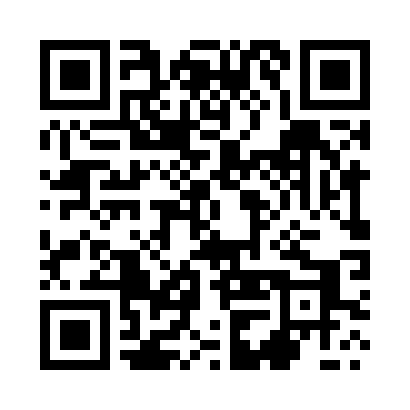 Prayer times for Wolice, PolandMon 1 Apr 2024 - Tue 30 Apr 2024High Latitude Method: Angle Based RulePrayer Calculation Method: Muslim World LeagueAsar Calculation Method: HanafiPrayer times provided by https://www.salahtimes.comDateDayFajrSunriseDhuhrAsrMaghribIsha1Mon4:186:2212:525:197:249:192Tue4:156:1912:525:207:259:223Wed4:126:1712:525:217:279:244Thu4:096:1412:515:227:299:275Fri4:066:1212:515:247:319:296Sat4:036:1012:515:257:339:317Sun4:006:0712:505:267:349:348Mon3:576:0512:505:287:369:369Tue3:546:0312:505:297:389:3910Wed3:506:0012:505:307:409:4211Thu3:475:5812:495:317:419:4412Fri3:445:5612:495:327:439:4713Sat3:415:5412:495:347:459:4914Sun3:375:5112:495:357:479:5215Mon3:345:4912:485:367:499:5516Tue3:305:4712:485:377:509:5817Wed3:275:4512:485:387:5210:0118Thu3:245:4212:485:407:5410:0319Fri3:205:4012:475:417:5610:0620Sat3:175:3812:475:427:5710:0921Sun3:135:3612:475:437:5910:1222Mon3:095:3412:475:448:0110:1523Tue3:065:3212:475:458:0310:1824Wed3:025:2912:465:468:0410:2125Thu2:585:2712:465:488:0610:2526Fri2:545:2512:465:498:0810:2827Sat2:515:2312:465:508:1010:3128Sun2:475:2112:465:518:1110:3529Mon2:435:1912:465:528:1310:3830Tue2:395:1712:465:538:1510:41